№ 23 от 14.03.2018 об организации добровольной пожарной охраны, а также участия граждан в обеспечении первичных мер пожарной безопасности в иных формах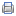 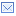 Об организации добровольной пожарной охраны, а также участия граждан в обеспечении первичных мер пожарной безопасности в иных формах на территории Старонижестеблиевского сельского поселения Красноармейского района.Рассмотрев предоставленное Департаментом по взаимодействию с органами местного самоуправления администрации Краснодарского края экспертное заключение от 29 декабря 2009 года № 20-2028/09-04, руководствуясь, частью 2, ст. 47 Федерального закона от 6 октября 2003 года № 131-ФЗ «Об общих принципах организации местного самоуправления в Российской Федерации», согласно ст.14 Федерального закона от 06.05.2011г № 100-ФЗ «О добровольной пожарной охране» Уставом Старонижестеблиевского сельского поселения Красноармейского района   п о с т а н о в л я ю:1.                Организовать формирования из граждан, способных участвовать в обеспечении первичных мер пожарной безопасности, на добровольных началах, или иных формах, проживающих в населённых пунктах расположенных на территории Старонижестеблиевского сельского поселения Красноармейского района.2.                Утвердить:2.1. «Положение о добровольных пожарных дружинах Старонижестеблиевского сельского поселения Красноармейского района».2.2. «Численность жителей, проживающих на территории Старонижестеблиевского сельского поселения Красноармейского района»2.3 Список добровольной пожарной дружины, обязанности во время тушения пожара, средства передвижения к месту пожара Старонижестеблиевского сельского поселения Красноармейского района.3. Считать утратившим силу «Постановление главы администрации Старонижестеблиевского сельского поселения Красноармейского района  от 10 июля  2015 года № 214 «Об организации добровольной пожарной охраны, а также участия граждан в обеспечении первичных мер пожарной безопасности в иных формах на территории Старонижестеблиевского сельского поселения Красноармейского района»24. Контроль за выполнением настоящего постановления  оставляю за собой.5. Постановление вступает в силу со дня его официального опубликования.ГлаваСтаронижестеблиевскогосельского поселенияКрасноармейского района                                                                  В.В. НовакПРИЛОЖЕНИЕ № 2.1к постановлению администрацииСтаронижестеблиевскогосельского поселенияКрасноармейского районаот ____________ № _____ПОЛОЖЕНИЕо добровольных пожарных дружинахСтаронижестеблиевского сельского поселенияКрасноармейского района1. ОБЩИЕ ПОЛОЖЕНИЯ.1.1. Для проведения мероприятий по охране от пожаров населенных пунктов Старонижестеблиевского сельского поселения создаются добровольные пожарные дружины из числа жителей.1.2. Организация добровольных пожарных дружин, руководство их деятельностью по проведению пожарно-профилактической и массовой разъяснительной работы среди жителей возлагается на начальника добровольной пожарной дружины Старонижестеблиевского сельского поселения.1.3. Начальник пожарной дружины Старонижестеблиевского сельского поселения назначается главой Старонижестеблиевского сельского поселения Красноармейского района.1.4. Начальник добровольной пожарной дружины населенного пункта назначается начальником добровольной пожарной дружины Старонижестеблиевского сельского поселения по согласованию с главой Старонижестеблиевского сельского поселения Красноармейского района.2. ЗАДАЧИ ДОБРОВОЛЬНОЙ ПОЖАРНОЙ ДРУЖИНЫ:На пожарную дружину возлагаются основные задачи:- участие в предупреждении пожаров;- участие в тушении пожаров.В соответствии с возложенными задачами добровольные пожарные дружины осуществляют следующие основные функции:а) осуществление контроля за выполнением и соблюдением в населенном
пункте противопожарного режима в рамках предоставленных полномочий;б) проведение разъяснительной работы среди жителей по соблюдению
противопожарного режима;в) вызов пожарных подразделений в случае возникновения пожаров на
территории населенного пункта и принятие немедленных мер по тушению
возникшего пожара имеющимися средствами пожаротушения;г) участие, в случае необходимости, членов пожарной дружины в боевых
расчётах пожарных подразделений при тушении пожаров на территории
населенного пункта, а также дежурства в исключительных случаях для
предотвращения пожара.3. ПОРЯДОК ОРГАНИЗАЦИИ ПОЖАРНОЙ ДРУЖИНЫИ ЕЁ РАБОТА:3.1. Численный состав пожарной дружины определяет глава Старонижестеблиевского сельского поселения Красноармейского района.3.2. Пожарная дружина организуется из числа жителей населенного пункта в возрасте, не моложе 18 (восемнадцати) лет.3.3. Зачисление личного состава в пожарную дружину и последующее изменение этого состава производится на основании заявления с регистрацией в реестре добровольных пожарных.3.4. Основанием для исключения из пожарной дружины служит:а) нарушение противопожарного режима;б) состояние здоровья , не позволяющее работать в пожарной охране;в) совершение действий, несовместимых с пребыванием в пожарной
охране;г) несоответствие квалификационным требованиям, установленных для
добровольных пожарных.3.5. Комплектование пожарной дружины производится с учётом того, чтобы в каждом населенном пункте, в каждом микрорайоне имелись члены дружины.3.6. Табель боевого расчёта о действиях членов пожарной дружины в случае возникновения пожаров, порядок сбора членов пожарной дружины и доставки их к месту пожара разрабатывается начальником дружины, утверждается руководителем органа местного самоуправления и согласовывается с органами пожарного надзора.3.7. Учебные занятия с членами пожарной дружины производятся по расписанию, утверждённому главой Старонижестеблиевского сельского поселения Красноармейского района, но не менее 4 (четырёх) часов в полугодие.3.8. Добровольные пожарные дружины в обязательном порядке привлекаются к проведению пожарно-тактических учений (занятий) в населенном пункте.4. ОБЯЗАННОСТИ НАЧАЛЬНИКА ПОЖАРНОЙ ДРУЖИНЫ.4.1. Начальник пожарной дружины обязан:а) осуществлять контроль за соблюдением противопожарного режима в
населенном пункте в рамках предоставленных полномочий;б) вести разъяснительную работу среди жителей о мерах пожарной
безопасности;в) проводить занятия с личным составом пожарной дружины;г) руководить тушением пожара в населенном пункте до прибытия

2государственной противопожарной службы;д) информировать орган местного самоуправления и государственный
пожарный надзор Красноармейского района о нарушениях противопожарного режима;е) во время отсутствия начальника пожарной дружины его обязанности
выполняет лицо, его замещающее.Отвечает:- за организацию обучения членов пожарной дружины;- за практическую подготовку членов дружины;- за ведение необходимой документации определяющей деятельность
пожарной дружины.Имеет право:- требовать выполнения правил пожарной безопасности жителями поселения,
соответственно в рамках предоставленных полномочий;- вносить предложения в орган местного самоуправления о поощрении
членов пожарной дружины за активную работу и принятие участия в тушении пожара.Начальник добровольной пожарной дружины населенного пункта подчиняется начальнику пожарной дружины Старонижестеблиевского сельского поселения.5. ОБЯЗАННОСТИ НАЧАЛЬНИКА ОТДЕЛЕНИЯ ПОЖАРНОЙДРУЖИНЫ: Начальник отделения пожарной дружины обязан:а) следить за соблюдением противопожарного режима на своем участке
(квартале);б) обеспечить явку на занятия членов пожарной дружины своего
отделения;в) проверять в своём отделении у личного состава знания обязанностей;г) руководить тушением пожара до прибытия государственной
противопожарной службы или начальника пожарной дружины;д) отвечает за практическую и теоретическую подготовку членов дружины
своего отделения.Имеет право:а) требовать выполнения правил пожарной безопасности от жителей населенного пункта в рамках предоставленных полномочий;б) вносить предложения начальнику пожарной дружины о поощрении наиболее отличившихся членов пожарной дружины своего отделения.Начальник отделения пожарной дружины подчиняется начальнику пожарной дружины населенного пункта.4.     ОБЯЗАННОСТИ ПОЖАРНОГО.3 Члены пожарной дружины обязаны:а) знать, соблюдать самим и требовать от других соблюдения правил
пожарной безопасности в населенном пункте;б) знать свои обязанности по табелю боевого расчёта и в случае
возникновения пожара принимать активное участие в его тушении;в) выполнять возложенные на члена дружины обязанности, распоряжения
начальника дружины (отделения) и повышать свои пожарно-техническиеумения, путём посещения занятий и самоподготовкой;г) обладать необходимыми пожарно-техническими знаниями в объеме,
предусмотренном программой первоначальной подготовки добровольных
пожарных.Имеет право:- требовать выполнение Правил пожарной безопасности от жителей
населенного пункта в рамках предоставленных полномочий ;- участвовать в деятельности по обеспечению пожарной безопасности
населенного пункта;Пожарный добровольной пожарной дружины подчиняется начальнику отделения пожарной дружины.ГлаваСтаронижестеблиевскогосельского поселенияКрасноармейского района                                                               В.В. НовакПРИЛОЖЕНИЕ № 2.2к постановлению администрацииСтаронижестеблиевскогосельского поселенияКрасноармейского районаот______________ № ____Численность жителей, проживающих на территорииСтаронижестеблиевского сельского поселенияКрасноармейского района ГлаваСтаронижестеблиевскогосельского поселенияКрасноармейского района                                                                  В.В. НовакПРИЛОЖЕНИЕ № 2.3к постановлению администрацииСтаронижестеблиевскогосельского поселенияКрасноармейского районаот______________ № ____Список добровольной пожарной дружины, обязанности во время тушения пожара, средства передвижения к месту пожараСтаронижестеблиевского сельского поселенияКрасноармейского района.ГлаваСтаронижестеблиевскогосельского поселенияКрасноармейского района                                                                  В.В. НовакАДМИНИСТРАЦИЯСТАРОНИЖЕСТЕБЛИЕВСКОГО СЕЛЬСКОГО ПОСЕЛЕНИЯКРАСНОАРМЕЙСКОГО РАЙОНАПОСТАНОВЛЕНИЕАДМИНИСТРАЦИЯСТАРОНИЖЕСТЕБЛИЕВСКОГО СЕЛЬСКОГО ПОСЕЛЕНИЯКРАСНОАРМЕЙСКОГО РАЙОНАПОСТАНОВЛЕНИЕ«______»_______2018 г.№ _________станица Старонижестеблиевскаястаница Старонижестеблиевская№Населенный пунктКоличество жителей1ст. Старонижестеблиевская102262х. Восточный2013х. Первомайский924х. им. Крупской8545х. Отрубные229Итого:Итого:11602№ппФИОЗанимаемая должностьЗакрепленное орудие тушенияСредство передвижения к месту пожара1Нимченко Андрей СтепановичГл. специалист по земельным отношениям администрации Старонижестеблиевского сельского поселенияХлопушаавтомобиль«Нива»Р 577 ВК123 RUS2.РябиковЮрийФедоровичаккомпаниаторХлопушаавтомобиль«Нива»Р 577 ВК123 RUS3.НебавскийВасилийИвановичсторожХлопушаавтомобиль«Нива»Р 577 ВК123 RUS4ВолошинВладимирСавельевичсторожРанецТрактор МТЗ-82 (телега, КУН)7163 КМ5КравченкоВладимирАлександровичРабочий по обслуживанию зданийХлопушаавтомобиль«Нива»Р 577 ВК123 RUS6ТуровАлександрМихайловичВодительВодитель трактора с КУНомТрактор МТЗ-82 (телега, КУН)7163 КМ7ДенискоСергейВикторовичСторож, вахтерРанецАвтомобильВАЗ-2107У 070 АА8ЗубковСергейВасильевичаккомпаниаторХлопушаАвтомобильВАЗ-2107У 070 АА